Эскизное планировочное решение реализации инициативного проекта ТОС «Яковлево» «Организация освещения территории с использованием энергосберегающих технологий в д. Яковлево Усвятского сельского поселения  Дорогобужского района Смоленской области»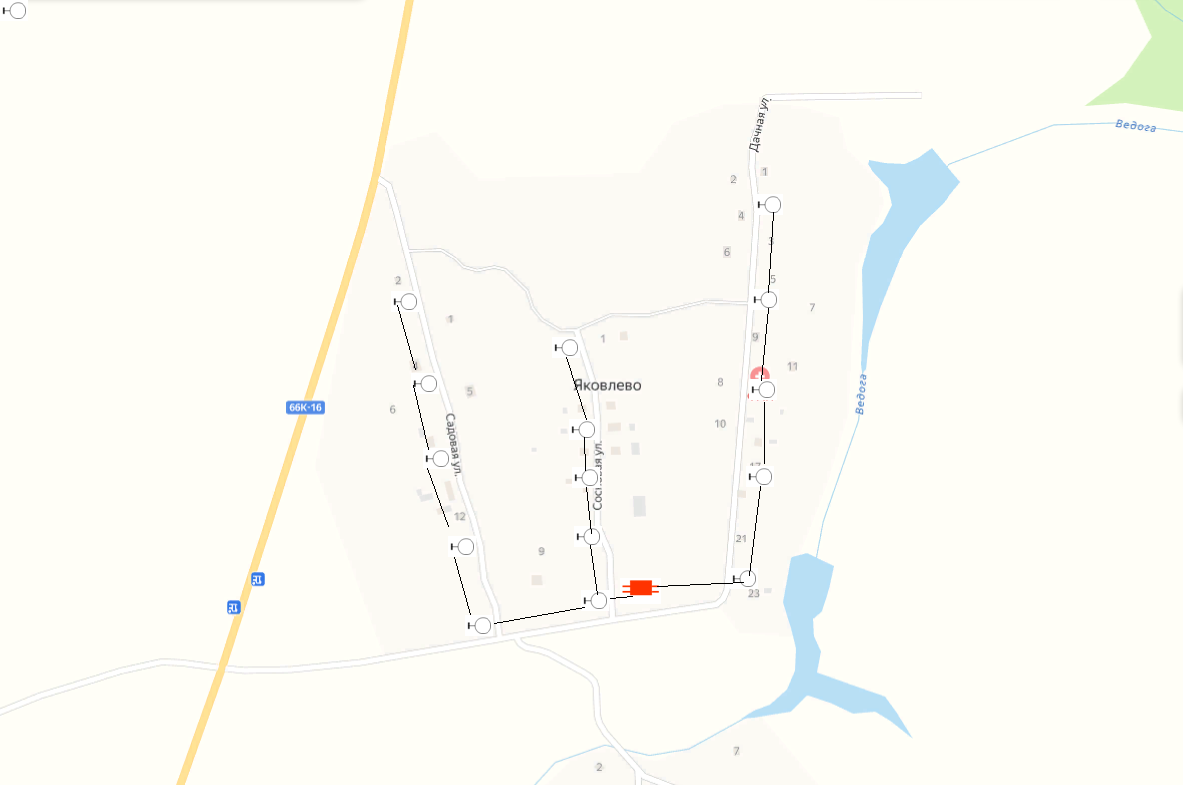 Условные обозначения: - трансформаторная подстанция;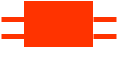  -светильник светодиодный на кронштейне;        - линия кабеля электроснабжения.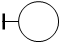 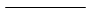 Примеры основных материалов, которые предлагаются для использования при реализации проекта: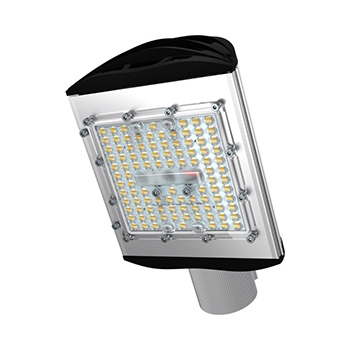  Светильник светодиодный ПромЛед  Магистраль v3.0-50 МультилинзаКронштейны специальные на опорах для светильников сварные металлические, количество рожков: 1 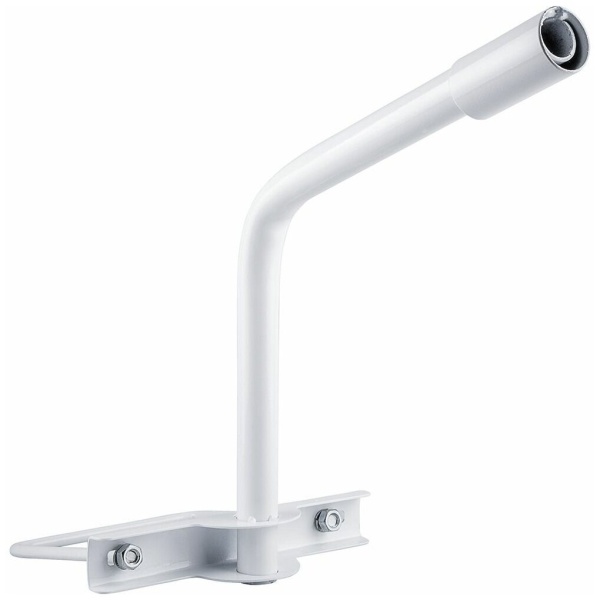 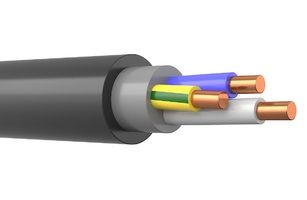 Кабель силовой с медными жилами с поливинилхлоридной изоляцией и оболочкой, не распространяющий горение марки: ВВГнг, напряжением 0,66 кВ, с числом жил - 3 и сечением 2,5 мм2